STRATEGICKÝ ROZVOJOVÝ DOKUMENTOBEC BAČICE2019 – 2022ÚvodStrategie rozvoje obce Bačice společně s územním plánem patří mezi hlavní koncepční dokumenty, které určují další rozvoj obce v období 2019 – 2022.  Navazuje na aktualizovaný strategický plán rozvoje obce pro období 2015 – 2018. Cílem je nezbytné koordinované a systémové řešení otázek dlouhodobého rozvoje a soustavné zvyšování kvality řízení obce. Strategický plán rozvoje je v souladu s národními strategiemi, především se Strategií regionálního rozvoje pro léta 2014-2020 (https://www.mmr.cz/getmedia/08e2e8d8-4c18-4e15-a7e2-0fa481336016/SRR-2014-2020.pdf) a vyjadřuje předpokládaný vývoj obce jako celku v dlouhodobém časovém horizontu. Strategický plán je zpracovaný obecním úřadem Bačice a vychází ze současného stavu veřejných a soukromých aktivit demografického, ekonomického, sociálního, kulturního a ekologického charakteru na území obce. Jeho hlavním smyslem je organizace rozvoje na bázi slaďování jednotlivých zájmů tak, aby obec prosperovala jako celek. Základní myšlenka rozvoje obce spočívá ve vytvoření kvalitního prostředí pro občany v současné době žijící i pracující v obci a v nastavení cílů směřujících ke společně definované představě tohoto prostředí. Cílem je také nastavení a rozvoj příznivých podmínek pro zvyšování počtu obyvatel v obci a dosažení konkurenceschopné pozice obce, aby se stala atraktivní pro mladé lidi.Vzhledem k velikosti obce Bačice (do 200 obyvatel), byl metodický postup zpracování strategického plánu účelově zjednodušen a určité části rozhodovacích bloků přiměřeně upraveny. 1. Profil obceProfil obce je stručným souhrnem analýzy současné sociálně ekonomické situace obce.Sociálně ekonomická analýza:l/ Charakteristika a vývoj obce2/ Ekonomické činnosti v obci3/ Sociální struktura a služby4/ Infrastruktura5/ Životní prostředí6/ Řízení a správa obceAnalýza se stala stěžejním podkladem pro všechny další kroky procesu zpracování strategického plánu rozvoje, může sloužit jako velmi obsáhlý zdroj informací o obci všem potenciálním investorům nebo zájemcům z řad odborné i laické veřejnosti. Je založena na poznání předcházejícího vývoje a současné situace obce ve všech důležitých oblastech, které mohou ovlivnit její budoucí rozvoj.  Charakteristika a vývoj obceZákladní údajeObec Bačice leží v okrese Třebíč v Kraji Vysočina, v podhůří Českomoravské vysočiny, 20 km jižně od města Třebíče. Nadmořská výška obce je 425 metrů nad mořem. Katastrální výměra obce je 5,33 km². Obec se dělí na dvě části, vlastní Bačice a část obce Udeřice. Obec je podřízená obci s rozšířenou působností Třebíč (ORP Třebíč).  Obec je členem Mikroregionu Hrotovicko, Energoregion 2020,  Sdružení obcí Vysočiny, SMO ČR, Vodovody a Kanalizace Třebíč a Svaz obcí Skládka TKO. První zmínky o obci se objevily již v roce 1310. Nyní zde žije 202 obyvatel (k 30.12.2018).Historie obce Nejstarší doklady pravěkého osídlení Bačic pocházejí z neolitu (kamenné nástroje, keramika). Dochované fragmenty jsou z období kultury s moravskou malovanou keramikou. Nálezy byly učiněny naproti bývalému kamenolomu a v trati ke Krhovu na sever od obce. Obce Bačice a Udeřice patřily odpradávna ke hradu Bítovu. V roce 1307 dal český král Jindřich hrad Bítov lénem Remuntovi z Lichtenberka, a tím připadly i Bačice a Udeřice tomuto rodu. Během 14. a 15. století jsou uváděni vladykové „z Bačic“. Koncem 15. století patřily obě obce ke krhovskému panství. Jako jedna obec vystupují od roku 1960.Znak a vlajkaPrávo užívat znak a vlajku bylo obci uděleno rozhodnutím Poslanecké sněmovny Parlamentu České republiky dne 18. března 2003. V modrém štítě znaku se nachází vztyčená, doleva obrácená zlatá radlice provázená dvěma stříbrnými čtyřlistými květy se zlatými středy na prohnutých stříbrných stoncích. Vlajku tvoří tři vodorovné pruhy, modrý, žlutý a modrý. V horním a dolním rohu je po jednom bílém čtyřlistém květu se žlutým středem. Námět vychází z historických pamětí a dochovaných pečetí.Charakter obceObec má malebný ráz, umocněný zachovalostí původních selských stavení, která podtrhují zemědělský charakter obce. Zástavba obce je tvořena převážně rodinnými domy, v centru obce se nachází kulturní dům a obecní úřad. V obci je provozována prodejna potravin s omezenou otevírací dobou. Na území obce se nacházejí dvě opravené a udržované kapličky, které mají statut kulturní památky a další tři sakrální drobné stavby: Boží muka a smírčí kříž v Udeřicích a malá kaplička v Bačicích. Tyto stavby jako památky místního významu dokládají způsob života, náboženské cítění, řemeslnou a uměleckou vyspělost minulých generací a jsou též připomínkou konkrétních dějinných událostí. Jejich obnovou vyjadřujeme svoji úctu k práci a odkazu našich předků a přispívají i k celkově lepšímu vzhledu obce.Obec žije bohatým společenským a kulturním životem, odrážejícím především místní zvyky a tradice. V posledních letech se občané stále více vracejí ke kořenům a těmto tradicím a organizují tradiční poutě, masopustní průvody, udržují obyčeje Velikonoc a Vánoc, Mikuláše, slaví se Den matek, Den dětí, pořádají se různá dětská vystoupení na místních akcích. Zapojují se i senioři, kteří pořádají pravidelná setkání, spojená s hodnotným kulturním programem.K 700. výročí vzniku obce byla vydána publikace, která čerpala z kronik a připomenula nejzásadnější okamžiky, které měnily charakter obce a ovlivnily osudy jejich obyvatel.V blízkosti obce se nachází několik atraktivních přírodních lokalit, které poskytují příležitost k letní rekreaci, rybaření, provozování vodních sportů, pěší turistice i houbaření.Ekonomické činnosti v obci V obci působí pouze velmi malé podnikatelské subjekty (šicí dílna, oblast gastronomie, autoopravna, krůtí porážka), většina aktivních podnikatelů vyvíjí činnost samostatně, bez zaměstnanců nebo využívá brigádníky. Mezi obcí a podnikateli nebyla v minulých letech udržovaná užší spolupráce nad rámec běžných záležitostí a obci proto chybí zpětná vazba, která by umožňovala efektivní působení na kvalitu podnikatelského prostředí v obci. Sociální struktura a službyV obci Bačice žije celkem 202 obyvatel, z toho 58% je v produktivním věku. Průměrný věk obyvatel je 43,9 let, populace v obci pozvolna stárne.  Nezaměstnanost je v současné době okolo 18%. 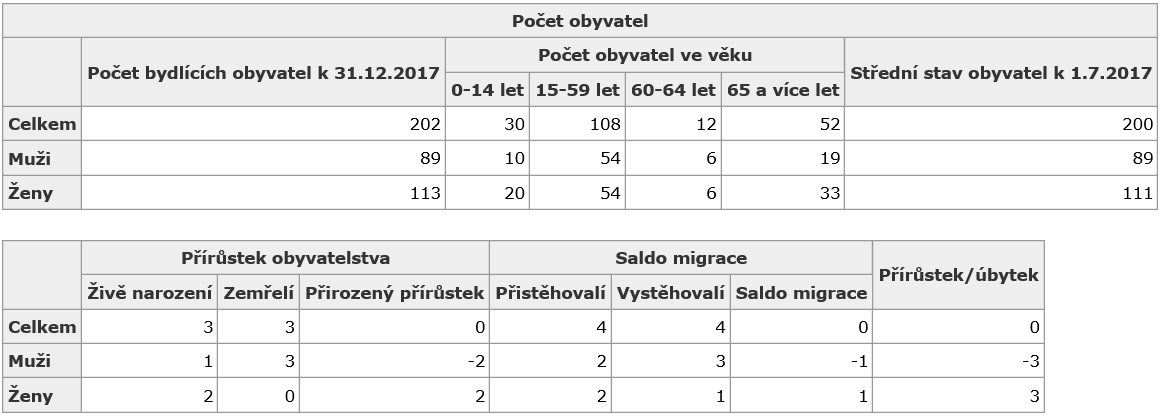 Zdroj: http://www.risy.cz/cs/vyhledavace/obce/detail?Zuj=590282V obci se koná každoročně množství tradičních a kulturních akcí. Hlavním objektem společenského dění  v obci je Kulturní dům, kde byla v roce 2008 provedena částečná rekonstrukce, ale vzhledem k jeho technickému stavu bude nutné v příštích obdobích přistoupit k radikální rekonstrukci. Obec se může pochlubit kulturními i historickými památkami, z nichž dvě jsou zapsány ve státním seznamu nemovitých kulturních památek. Památky jsou průběžně udržovány a nacházejí se prozatím v uspokojivém technickém stavu. Seznam památek a pamětních míst v obci:Kaple svatého Floriána – barokní styl, na návsiKaple svatého Jana Nepomuckého – na návsiKaple svatého Antonína –  UdeřiceBoží muka – z roku 1945Kamenný kříž – při výjezdu z obce směrem na RadkoviceŽelezný kříž – u silnice směrem na KrhovPomník padlým v první světové válce – na návsiPomník obětem v druhé světové válce – z roku 1970Pamětní deska na hasičské zbrojnici připomínající umučené občany za druhé světové válkySportovní vyžití v letním období je zajištěno na hřišti u kulturního zařízení obce, plocha je využívána i na kulturní akce. V roce 2016 se uskutečnila částečná rekonstrukce a zajištění hřiště i přilehlých ploch. Sportovní vybavení obce pro sportovní vyžití mimo letní sezonu není na dostačující úrovni, prostory v kulturním zařízení využívané pro sportovní účely jsou nevyhovující. Bylo by vhodné zvážit vybudování víceúčelového hřiště.Obec neprovozuje vlastní vzdělávací zařízení, vzdělání dětí je zajištěno v mateřských a základních školách v sousedních obcích (Hrotovice, Myslibořice), děti do zařízení dojíždí. V obci je stále v provozu veřejná knihovna, která je občany aktivně využívána.Obec rovněž nemá vlastní zdravotní a sociální péči. V obci se nenachází pobočka České pošty, obvodní oddělení policie ČR ani stanice HZS. Všechny tyto instituce sídlí v sousedních Hrotovicích, vzdálených 4km.1.4. InfrastrukturaPáteřní komunikací obce je krajská komunikace silnice třetí třídy o šířce 7-9m, která je od roku 2017 zrekonstruovaná. Na silnici v obci navazuje sít místních komunikací, které se podařilo v roce 2013 plně zrekonstruovat za podpory Státního zemědělského intervenčního fondu (SZIF). Rovněž byla dokončena započatá dostavba a rekonstrukce chodníků a odstavných ploch. Dopravní obslužnost je v Bačicích zajišťována spoji hromadné autobusové dopravy. V obci není železnice.Obec je zásobována elektrickou energií z rozvodné soustavy. Dimenze a technický stav hlavní linky i rozvodná síť jsou pro zajištění potřebného příkonu v současné době vyhovující. Provoz a údržbu veřejného osvětlení zajišťuje obec. V případě rozšíření obytné zóny však bude potřeba provést rozšíření osvětlení v těchto lokalitách. Voda potřebná pro většinu domácností a pro občanskou a technickou vybavenost je dodávána dálkovým veřejným vodovodem, třetina domácností využívá vodu z vlastních studní. Obec je plošně plynofikována, rozvod je pružný a kapacitně dostačující. Plynofikace obce výrazně snížila emisní zátěž v obci.Telekomunikační služby v obci zajišťuje společnost Telefonica O2, kromě celostátně dostupných služeb mobilních operátorů jsou v obci dostupné sítě bezdrátového internetu. Technické služby v obci Bačice jsou zajišťovány pracovníky z řad nezaměstnaných občanů v rámci VPP. Obec pro zajištění dobrého stavu veřejných prostor využívá i brigádníky/zaměstnance na DPP.Pro řešení mimořádných událostí a jejich následků byla v obci ze členů SDH zřízena zásahová jednotka, která má k dispozici zásahový vozík, vybavený hasičskou stříkačkou a ostatním potřebným vybavením. Budova hasičské zbrojnice prošla v roce 2018 celkovou rekonstrukcí, kdy bylo využito dotace z ministerstva zemědělství. 1.5. Životní prostředíObec má od roku 2014 zpracovaný nový Územní plán obce Bačice, který řeší lokální systém ekologické stability, ochranu místních biotopů i přírodních útvarů. Lépe jsou využity pozemky kolem obce, zejména lokalita „Skalka“, kde vznikla odpočinková zóna s pohodlným a bezpečným přístupem pro občany. Obdobná zóna vznikne i v části Udeřice, kde bude přístup k místnímu rybníku řešen biokoridorem.Obec Bačice má vlastní čistírnu odpadních vod, kam jsou odváděny odpadní vody. Rekonstrukce ČOV byla úspěšně dokončena v roce 2018 .Oddělená kanalizace na odvádění dešťových a odpadních vod  zabraňuje znečišťování místních vodních toků. Obec zajišťuje pro obyvatele sběr a odvoz komunálního odpadu, nebezpečného odpadu, sběr separovaného odpadu a bioodpadu v souladu se zákonem. V obci jsou tři sběrná místa se speciálními kontejnery, jejichž počet se od jejich zavedení zdvojnásobil.Na katastru obce jsou celkem čtyři rybníky. Tři z nich byly v roce 2018 odbahněny a jejich hráze upraveny a zpevněny. Vodní nádrž a biocentrum obsahující čtyři tůně pro obojživelníky bylo dokončeno v roce 2015 a přispělo k zlepšení biodiverzity na území obce.V obci by bylo vhodné nadále rozšiřovat veřejnou zeleň a obnovovat stávající zelené plochy s významnou krajinotvornou, estetickou a přírodní hodnotou. Biokoridor propojující obě obce podél místního potoka by zaručil i do budoucna udržení ekologické stability na území obce.1.6. Řízení a správa obceObec Bačice hospodaří s vyrovnaným rozpočtem, hospodaření je každoročně přezkoumáváno  auditorem.Nejvýznamnějšími aktivitami investičního charakteru byly především plynofikace, kanalizace, stavba vodovodu, místní komunikace, obnova kulturních památek, vodní nádrž, zateplení obecního úřadu, budování lesostepi, aj. Obec má zkušenosti s čerpáním dotací z veřejných zdrojů, které se snaží maximálně využívat především při všech aktivitách investičního charakteru.Obyvatelé obce by si přáli, aby i v budoucnu byly Bačice zelenou obcí s přitažlivou a čistou krajinou, klidným a bezpečným místem podporujícím dobré mezilidské vztahy, živou obcí se zájmem o akce pro veřejnost. Pravidelně, nejméně jednou za dva měsíce, se schází zastupitelstvo obce na svých veřejných zasedáních, na která jsou zváni občané, kteří přicházejí se svými připomínkami a podněty ke všem aktuálním otázkám života v obci. Obyvatelé se aktivně zajímají o informace obecního úřadu, jako zdroj slouží nejčastěji obecní rozhlas, úřední deska a webové stránky obce.Řízení a správa obce je vykonávána v budově bývalé mateřské školy, která byla v roce 2013 zateplena a částečně zrekonstruována.Obec  Bačice je členem Mikroregionu Hrotovicko, Energoregion 2020,  Sdružení obcí Vysočiny, SMO ČR, Vodovody a Kanalizace Třebíč a Svaz obcí Skládka TKO. Jejich prostřednictvím se tak zapojuje i do větších akcí regionálního významu. 2. SWOT analýza obceSWOT analýza je metodou používanou pro jednoduchou, výstižnou a pokud možno objektivní charakteristiku silných a slabých stránek zkoumaného objektu. Obec má zpravidla možnost faktory vnitřní analýzy ovlivňovat. V rámci strategického plánování obce Bačice byly zpracovány tři SWOT analýzy, vycházející z analytických poznatků sociálně ekonomické analýzy. 2.1. Obyvatelstvo a lidský potenciál2.2. Správa obce a veřejné služby 2.3. Infrastruktura a životní prostředí3. Vize obce a globální cílStrategická vize rozvoje je charakteristická komplexním pohledem na obec a formuluje představu, čeho by chtěla obec v horizontu strategického plánu rozvoje dosáhnout. Globální cíl pak stručně vymezuje základní cestu a výsledek rozvojového procesu. 3.1. Strategická vize rozvoje do roku 2022:V horizontu strategického plánu rozvoje si obec Bačice přeje být zelenou obcí s přitažlivou krajinou nabízející možnost pro aktivní odpočinek v přírodě, klidným a bezpečným místem pro život, podporujícím dobré mezilidské vztahy a pestrý společenský život. Chce se stát kvalitním podnikatelským prostředím, nabízejícím dobré možnosti pro start i rozvoj malého a středního podnikání. Dlouhodobou spoluprací a partnerstvím mezi veřejnou sférou, neziskovou sférou, podnikatelskými subjekty a veřejností budou vytvořeny předpoklady trávení volného času pro všechny skupiny obyvatel i návštěvníky obce a zajištěny příležitosti kulturního a sportovního vyžití.3.2. Globální cílPro naplnění strategické vize si obec Bačice stanovuje tento globální cíl do roku 2022:Vytvořit z Bačic příjemné a bezpečné místo k životu s kvalitním životním prostředím, s přitažlivou a čistou krajinou, s fungující infrastrukturou, místo podporující rozvoj vzdělanosti, pracovních příležitostí a podnikatelských aktivit, se zájmem o upevňování přátelských vztahů mezi obyvateli, o rozšiřování volnočasových aktivit a o udržování kulturních a společenských akcí na území obce pro všechny občany.Dlouhodobý rozvoj obce je tvořen třemi hlavními okruhy:1/ Obyvatelstvo, občanská vybavenost, kvalita života2/ Doprava a technická infrastruktura3/ Územní rozvoj a životní prostředí1/ OBYVATELSTVO, OBČANSKÁ VYBAVENOST, KVALITA ŽIVOTACílem je zajistit kvalitativně a kvantitativně odpovídající nabídku veřejných služeb a podporu společenských a kulturních aktivit.Priority:2/ DOPRAVA A TECHNICKÁ INFRASTRUKTURACílem je zajistit bezpečné a kvalitní dopravní napojení obce na okolní města a obce a vybudovat kvalitní místní komunikace.Priority:3/ ÚZEMNÍ ROZVOJ A ŽIVOTNÍ PROSTŘEDÍCílem je na základě platného územního plánu zajistit další rozvoj obce v kvalitním životním prostředí.Priority:Zdroje financování: rozpočet obce, dotace a granty (EU, MMR, SZIF)4. Realizace strategického plánu rozvojePo schválení strategického plánu zastupitelstvem obce bude zahájena příprava projektů a opatření. Prvním krokem bude, vyjma stanovení organizační struktury realizace plánu, zajistit finanční plán, který se soustředí na možnost využití dotací, zejména z EU a zajištění dalších prostředků pro realizaci jednotlivých cílů a projektů strategického rozvoje. Důležitým limitem je schopnost obce zajistit dostatek prostředků na finanční spoluúčast obce na projektech zajištěných z velké části dotacemi.4.1. Organizační zajištěníRealizaci strategického plánu rozvoje zajišťuje zastupitelstvo obce, které je pravidelně informováno o průběhu realizace na zasedáních zastupitelstva. Podle časového plánu cílů zajistí zastupitelstvo obce rozpracování projektové dokumentace projektů. 4.2. Financování realizace strategického plánu rozvojeRealizace strategického plánu rozvoje se neobejde bez zajištění dostatku financí. Obec bude v řadě případů usilovat o využití prostředků z EU, ale pokusí se zajistit také daleko širší, tzn. vícezdrojové financování vytyčených cílů. Prvním úkolem je zajistit finanční plán, tedy návaznost strategického plánu rozvoje na rozpočet a rozpočtový výhled. 4.3. Aktualizace plánuJestliže nastanou výrazné změny ve výchozích podmínkách nebo v jiných důležitých předpokladech pro splnění plánu, které by vedly k nereálnosti podstatné části strategického plánu, bude nutné přistoupit k provedení úprav samotného plánu strategického rozvoje. 4.4. Propagace záměrů strategického plánuVeřejnost je informována o tvorbě strategického plánu na vývěsce a prostřednictvím webových stránek, kde rovněž budou prezentovány výsledky realizace za jednotlivá období. Zveřejněny budou rovněž aktuální akční plány.  ZávěrPředložený strategický plán představuje komplexní strategický dokument rozvoje obce Bačice pro plánovací období 2019-2022, který je silným nástrojem dlouhodobého řízení obce. Kromě dosažení vytyčených cílů je od strategického plánu očekáván přínos v podobě prohlubování spolupráce mezi veřejnou správou a obyvateli obce. Strategický plán se tímto stává nedílnou  součástí systému řízení obce. Po prvním úspěšném plánovacím období 2011 – 2014 a následném 2015—2018 se předpokládá jeho využití při efektivním řízení obce i do budoucna. Plán bude průběžně aktualizován a doplňován, čímž se naplní jeho smysl a podstata. Projednáno a schváleno na veřejném zasedání zastupitelstva obce Bačice dne  25.6.2020Usnesení č. 6/3/20Silné stránkySlabé stránkySoustavné zlepšování bytové situace obyvatelNedostatek příležitostí pro práciDobrá životní úroveň obyvatelNedostačující kvalita, vybavení a využití KZ a sportovního areáluPestrý společenský a kulturní životPotřeba modernizace a rekonstrukce KZ a sportovního areáluObecní kulturní dům se sálemAbsence hřiště pro starší dětiDobré mezilidské vztahy a zájem obyvatel o dění v obciKnihovna a veřejný internet v obciPříležitostiOhroženíPřírůstek občanů vlivem narůstajícího počtu přistěhovalých obyvatel – využití lidského potenciálu nově přistěhovalých osobOdchod kvalifikovaných pracovníkůZvýšení úrovně společenského a kulturního života v obci.                                                              Vývoj ekonomické situace, změny cen vstupů a právních předpisů spolků a jiných organizací v obciStárnutí obyvatelstvaNové možnosti sportovního vyžití v prostorách sportoviště při KZZlepšení podmínek pro turistiku v okolí obce, podpora cestovního ruchuVýstavba rodinných domků a využití nemovitostí v majetku obce   Silné stránkySlabé stránky Příznivý stav hospodaření obceOmezené finanční zdroje rozpočtu na všechny potřebné rozvojové aktivityZkušenosti s financováním a řízením investičních akcíTechnický stav budov OÚ a KZNízká úroveň přestupků a trestné činnostiObtížná dostupnost zdravotní a sociální péčeSpokojenost obyvatel s kvalitou životaDojíždění za vzdělánímZájem obyvatel o informace z OÚKlidné a bezpečné prostředí venkovského typuPříležitostiOhroženíOchota obyvatel podílet se na rozvoji obceNedostatek vlastních zdrojů na dofinancování projektůMožnosti finanční podpory z národních a evropských strukturálních fondůNenaplnění očekávaných příjmů rozpočtu vlivem změn v daňové legislativěEfektivnější využívání informačních technologiíSnížení dostupnosti vzdálené zdravotní péče pro osoby bez možnosti individuální dopravy v důsledku ubývání osob využívajících prostředky hromadné dopravyAktivní spolupráce s okolními obcemiČlenství v mikroregionu HrotovickaSilné stránkySlabé stránkyPlošná plynofikace obceNapojení na zdroj pitné vodyNedostatečná dopravní obslužnost obce autobusovými spojiDostupnost telekomunikačních sítíNeodpovídající stav státních komunikacíFungující systém odvážení a likvidace odpadků, fungující nová ČOVSlabá kapacita telekomunikačních síti v části obce UdeřiceKvalitní, zemědělsky obhospodařovaná půda na katastru obceNeexistence významných ekologických zátěžíPříležitostiOhroženíRozšíření systému třídění odpadůPodcenění nebezpečí silničního provozu v průtahu obceVyužívání alternativních zdrojů energieOmezování autobusové dopravyNepříznivý cenový vývoj ekologických zdrojů energie a odpadového hospodářstvíRozšíření a vylepšení hřiště u KZ za účelem zlepšení kulturních a sportovních akcíTermín: 2019-2022                                  Odhad nákladů: 3 000 000. Kč                        Zdroje: EU, kraj, obecUchování tradičních zvyklostí obce  Termín: 2019 - 2022      Odhad nákladů: 150 000.- Kč                      Zdroje: EU, kraj, obecPodpora volnočasových aktivit občanů, dětí a mládeže   Termín: 2019 - 2022                                                            Odhad nákladů: 150 000.- Kč                        Zdroje: EU, obec, ČEZObnova a udržování kulturních a historických památek   Termín: 2019 - 2022Odhad nákladů: 500 000,- Kč  Zdroje:  EU, kraj, obec, MMR                     Zajištění kvalitního zázemí a vybavení jednotky SDH Bačice                                   Termín:  2019 - 2022Odhad nákladů: 100 000.- Kč                   Zdroje: dotace, obecPodpora dopravní obslužnosti            Termín:  2019 - 2022Odhad nákladů:   40 000 Kč  Zdroje: kraj, obec, sousední obceBudování a obnova místních komunikací , obnova polních cest včetně výsadby stromořadí   Termín: 2019 - 2022Odhad nákladů: 5 000 000.- KčZdroje: EU, SZIF, obecVybudování vodopropustných komunikací       Termín:  2019 - 2022Odhad nákladů: 5 000 000.- Kč                          Zdroje: EU, SZIF, obecZvýšení bezpečnosti silničního provozu    Termín: 2019 - 2022Odhad nákladů:  500 000,-Kč     Zdroje: obec, EUPodpora výstavby RD, vytváření lokalit pro výstavbu                                                          Termín:  2019 - 2022Odhad nákladů:  500 000.- Kč                    Zdroje: dotace, obec, MMRRekultivace veřejných ploch na parkyTermín:  2019 - 2022Odhad nákladů: 100 000.- Kč                 Zdroje: EU, kraj, obecNákup a výsadba veřejné zeleně a stabilizace veřejných prostranstvíTermín: 2019 - 2022Odhad nákladů:  100 000.- Kč                 Zdroje: dotace, obecVytváření odpočinkových míst v obci a okolí                                                                                                                    Termín:  2019 - 2022Odhad nákladů: 1 000 000.- Kč Zdroje: dotace, obecPéče o obecní les, oprava lesních cest                Termín : 2019 - 2022                                                 Odhad nákladů: 200 000.- Kč Zdroje: dotace, obecNákup komunálních techniky pro údržbu veřejné zeleně a odstraňování bioodpadu  Termín: 2019 - 2022Odhad nákladů:  500  000.- Kč                 Zdroje: dotace, obec                                            Zkvalitnění nakládání s odpady Termín:  2019 - 2022Odhad nákladů:  1 000 000.- Kč                  Zdroje: dotace, obecVybudování nových vodních plochTermín: 2019 - 2022Odhad nákladů: 10 000 000.- Kč             Zdroje: EU, obecRevitalizace vodních tokůTermín: 2019 - 2022                                               Odhad nákladů: 1 000 000.- Kč                     Zdroje: dotace, obecVybudování víceúčelového hřiště     Termín: 2019 - 2022Odhad nákladů: 1 000 000,-Kč                Zdroje: dotace, EU, obec